2024.gada pasaules kārtas konkursa ČehijāTukuma novada laureāti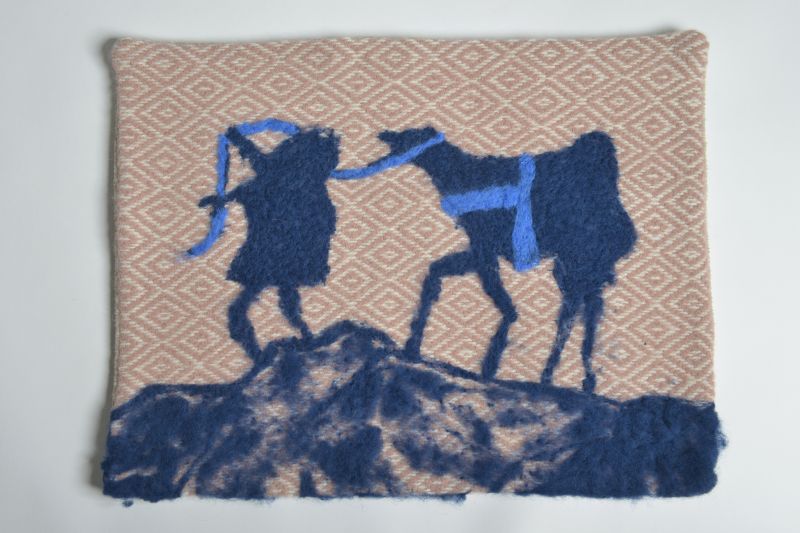 Engures Mūzikas un mākslas skolaJēkabs Balodis Darba nosaukums “Garais ceļš”Pedagogs Evita Blumberga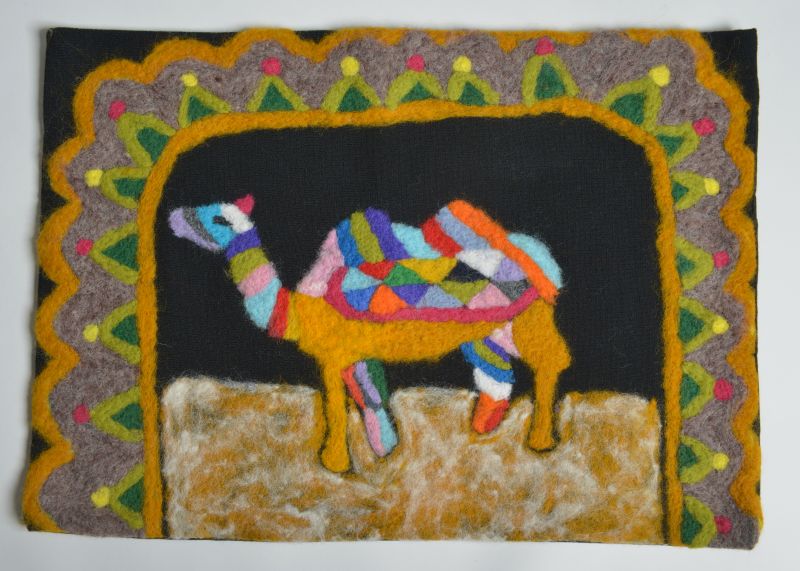 Engures Mūzikas un mākslas skolaEmīlija Terēze Rudzīte Darba nosaukums “Tuksneša mīlulis”Pedagogs Evita Blumberga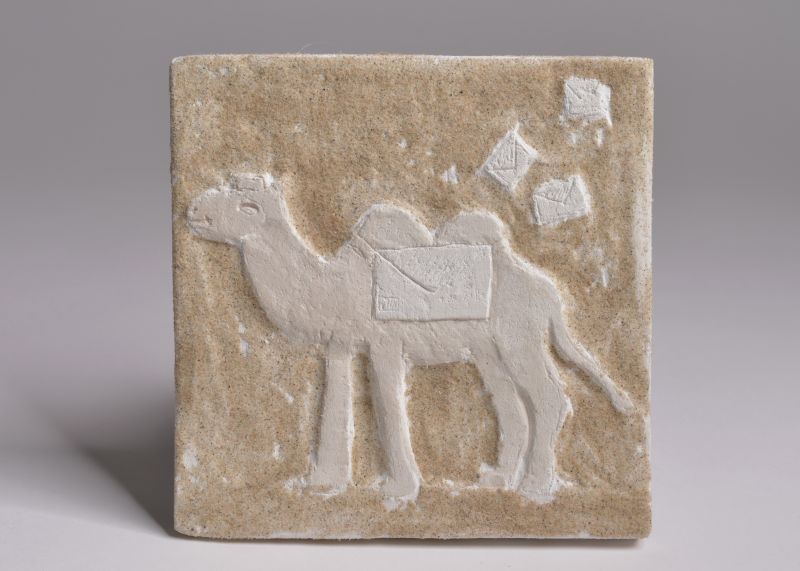 Engures Mūzikas un mākslas skolaTīna Megija TēraudaDarba nosaukums “Tuksneša pastnieks”Pedagogs Egita Dumbre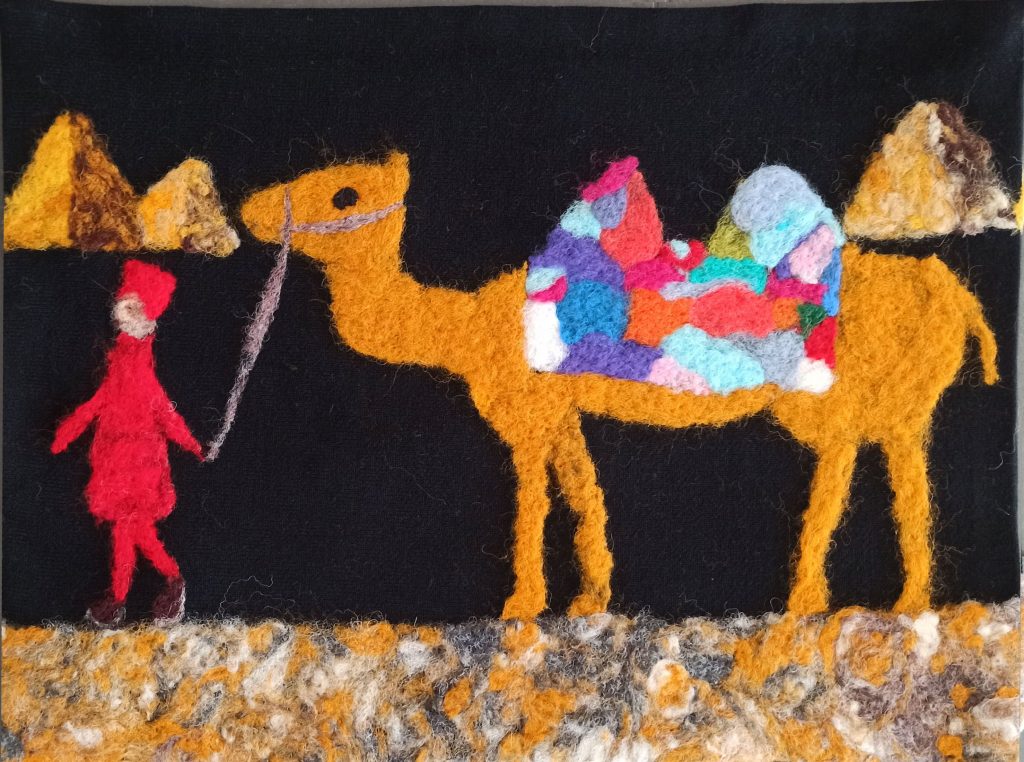 Engures Mūzikas un mākslas skolaTīna Megija TēraudaDarba nosaukums “Ēģiptes iespaidi”Pedagogs Evita Blumberga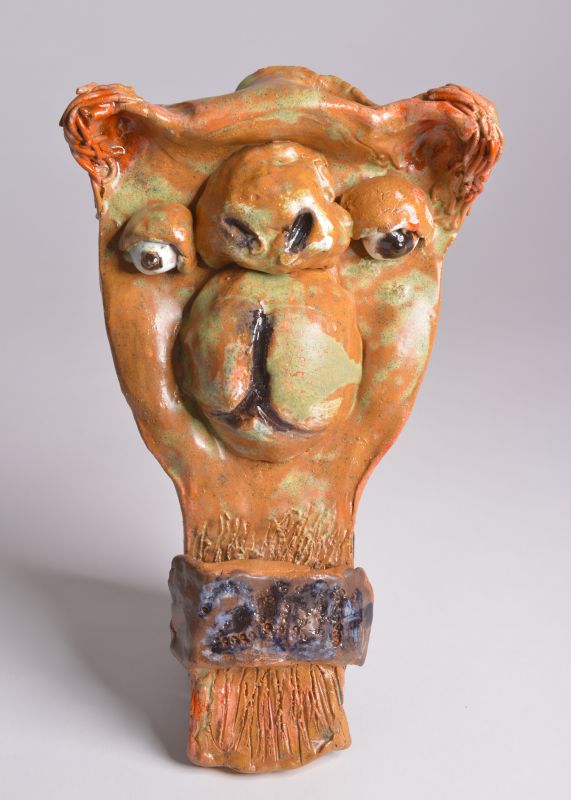 Lapmežciema pamatskolaMaija BriedeDarba nosaukums “Kamieļa portrets”Pedagogs Iveta Meiere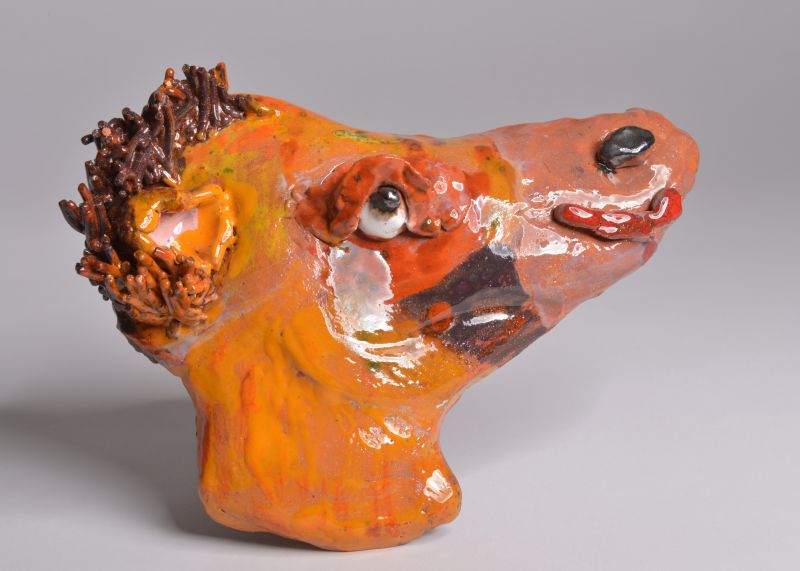 Lapmežciema pamatskolaBeatrise MiezīteDarba nosaukums “Kamieļa portrets”Pedagogs Iveta Meiere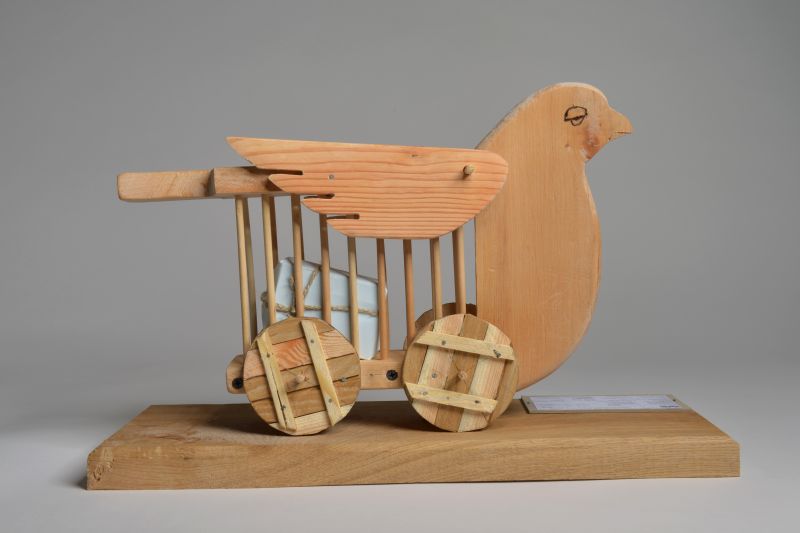 Pūres pamatskolaRoberts VjatersDarba nosaukums “Pasta balodis – Trojas balodis”Pedagogs Andris Millers